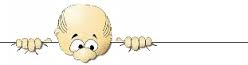                                      2016/2017 EDUCATION YEAR KUDRET DEMİR SECONDARY SCHOOL2nd TERM 1st ENGLISH EXAM FOR GRADE 6NAME-SURNAME:								DATE:              CLASS-NUMBER:	             MARK:            A)WRITE THE WORDS UNDER THE PICTURES.(KELİMELERİ RESİMLERİN ALTINA YAZINIZ)(2*10=20)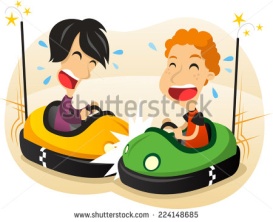 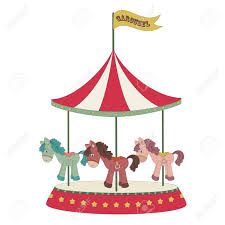 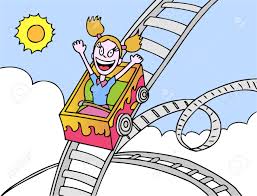 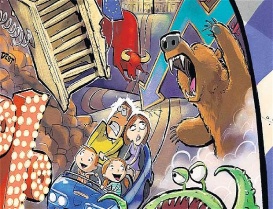 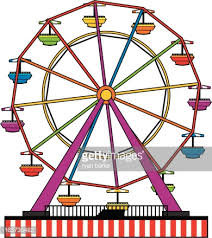 a.________________	  b. _____________   c._______________  d._________________   e._________________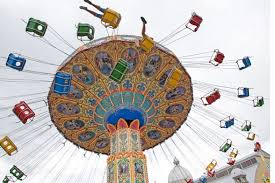 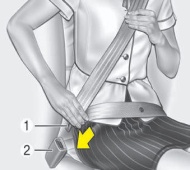 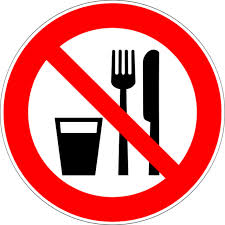 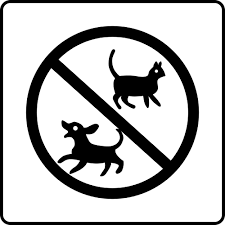 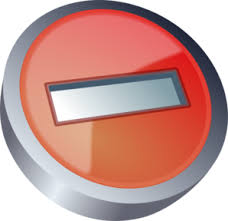      	 f.______________        g._____________   h.____________    ı.______________    j.______________B)FILL IN THE BLANKS USING “WAS”  “WERE”.(BOŞLUKLARI WAS WERE KULLANARAK DOLDURUNUZ)(2*5=10)1.The cars____in front of the house yesterday.2.My family and I ____at the cinema last night.3.Sally _____ on a picnic last weekend.4.Jack and his grandma_____happy.5.Jim_____at home last night.C)ANSWER THE QUESTION(SORULARI CEVAPLAYINIZ.)(3*5=15)1.Were you at school last Saturday afternoon?(at the swimming pool)____________________________________2.Was she at the museum one hour ago?(at school)___________________________________________________3.Were they at the party two weeks ago?(at the party)________________________________________________4.What did she do last night?( do homework)________________________________________________________5.Where did you go last weekend?(to Ankara)_______________________________________________________D)WRITE THE PAST FORM OF THE REGULAR AND IRREGULAR VERBS.(DÜZENLİ VE DÜZENSİZ FİİLLERİN 2. HALLERİNİ YAZINIZ)(2*10=20)1.write:________		4.finish:________		7.begin:________		10.make:________2.study:________		5.go:_________		8.see:_________3.take:_________		6.talk:________		9.cut:_________E)FILL IN THE BLANKS ACCORDING TO “SIMPLE PAST TENSE”(BOŞLUKLARI GEÇMİŞ ZAMANA GÖRE DOLDURUNUZ)(2*5=10)1.The shormaker______a perfect pair of shoes.(make)2.Last year, I________to England on holiday.(not go)3.She________lots of interesting places. She ______with two friends of mine(visit-be)4.It__________to rain heavily two hours ago.(start)     F) WRITE THE WORDS UNDER THE PICTURES(KELİMELERİ RESİMLERİN ALTINA YAZINIZ)(1*10=10)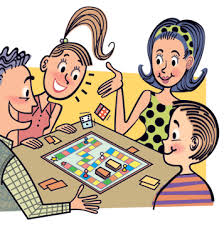 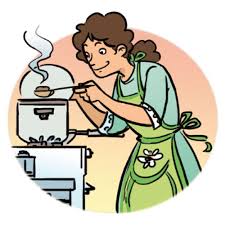 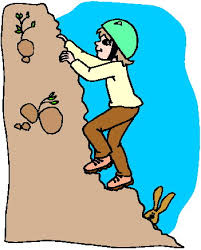 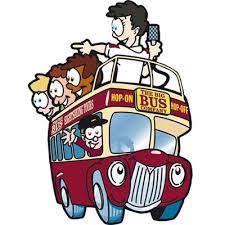 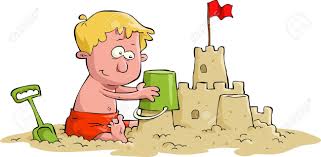    a.__________      b.__________          c._________            d.__________     e.__________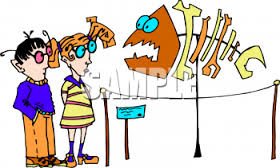 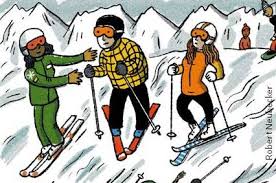 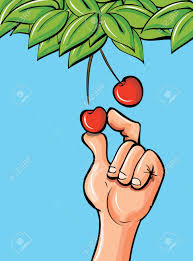 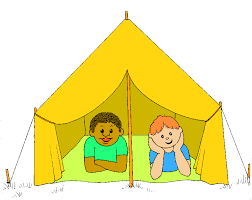 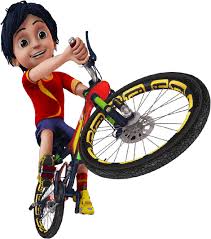    f._____________         g._____________    h.__________         ı._________     j._______      G)READ THE TEXT AND ANSWER THE QUESTIONS(SORULARI METNE GÖRE CEVAPLAYINIZ)(3*5=15)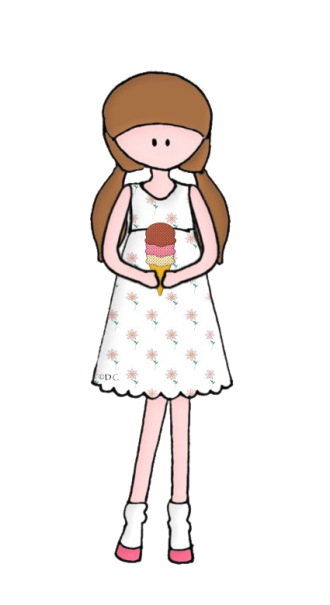  1.Was she a hardworking student?______________________________________________2.did her classmates like her?__________________________________________________3.Which sport activities did she play?____________________________________________4.what did she do for her birthday party?_________________________________________5.did they have a great time at the party?__________________________________________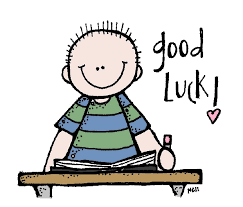 *token    *bumper cars     *seat your belt      *ghost train     *wave swinger  *carousel*roller coaster  *big Wheel    *pets not allowed    *do not eat or drink